Publicado en Madrid el 08/05/2024 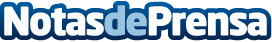 El arbitraje en Iberoamérica gana liderazgo internacional con el X Open de ArbitrajeEl Open de Arbitraje, el encuentro más importante que se celebra en el entorno iberoamericano en el mundo del arbitraje, ha sido inaugurado por el Alcalde de Madrid, José Luis Martínez-Almeida, "que ha reivindicado la capitalidad económica y legal de la ciudad en un mercado donde se habla en español y portugués"Datos de contacto:P YoldiOpen de Arbitraje915512045Nota de prensa publicada en: https://www.notasdeprensa.es/el-arbitraje-en-iberoamerica-gana-liderazgo_1 Categorias: Nacional Derecho Finanzas Madrid http://www.notasdeprensa.es